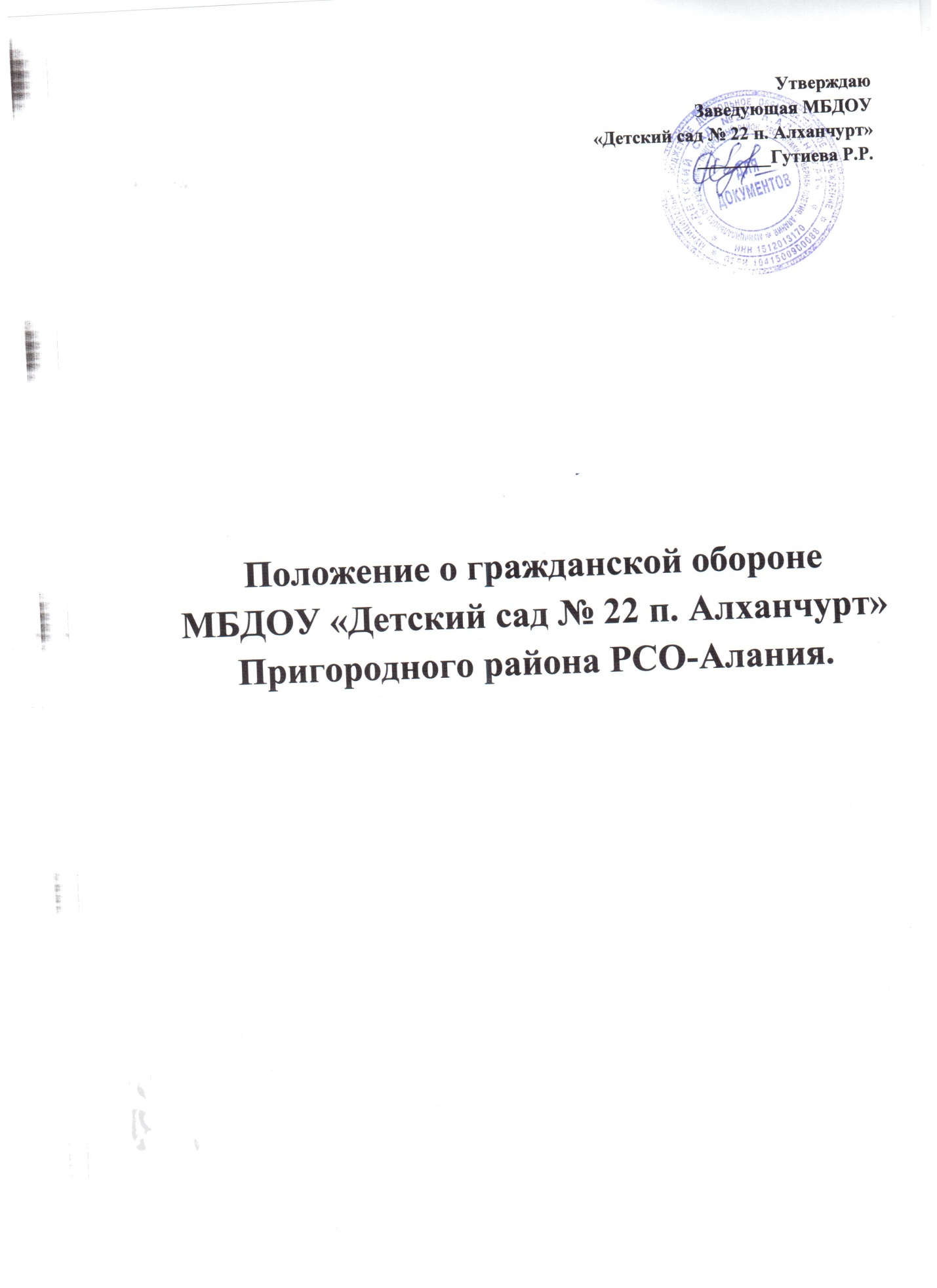 Гражданская оборона является составной частью системы оборонных мероприятий, осуществляемых в мирное и военное время в целях защиты сотрудников и воспитанников муниципального бюджетного дошкольного образовательного учреждения «Детский сад № 22 п. Алханчурт» Пригородного района Республики Северная Осетия – Алания (далее – ДОУ), от оружия массового поражения и других средств нападения противника, а также от последствий аварий, катастроф и стихийных бедствий.Основными задачами ГО:защита сотрудников и воспитанников ДОУ при возникновении ЧС в мирное время, а также при угрозе нападения и при возникновении очагов поражения в мирное время;оказание помощи пострадавшим на авариях, при пожарах, наводнениях и других стихийных бедствиях;создание и поддержание в готовности пункта управления, средств оповещения, связи;-	наблюдение за состоянием атмосферы;-	оповещение работников ДОУ и доведение до них требований штаба
ГО и ЧС  по обстановке;изучение района размещения работников ДОУ, членов их семей при эвакуации;предоставление своих помещений для размещения населения;разработка документации на мирное и военное время по ГО и ЧС. Выполнение задач ГО  достигается:заблаговременным планированием мероприятий ГО;- целенаправленной подготовкой должностных лиц и выполнением своих функциональных обязанностей в различной обстановке;-	изучение возможностей и определением оптимальных вопросов по
защите постоянного состава работников ДОУ;-	совершенствованием ГО в ДОУ;-	периодическим заслушиванием должных лиц ГО о состояние
доверенных им участков работы по ГО.В выполнении задач по ГО участвуют все работники ДОУ и несут персональную ответственность за исполнение обязанностей в соответствии с законодательством. Структура штаба ГО и ЧС в ДОУ:Руководство гражданской обороной ДОУ осуществляет заведующий ДОУ, который является  ответственным за жизнь и здоровье работников в мирное и военное время.           Комиссия по предупреждению и ликвидации чрезвычайных ситуаций и обеспечению пожарной безопасности в ДОУ назначается приказом руководителя ДОУ в составе:Председатель комиссии: заместитель заведующего по административно-хозяйственной части. Члены комиссии: 1. – начальник звена оповещения и связи2. – начальник звена санитарного поста3. – начальник звена пожаротушения4. – начальник звена общественного порядкаОрганизация и непосредственное руководство работой постоянного состава работников осуществляется штабом по делам ГО.